https://doi.org/10.1016/j.molliq.2019.03.158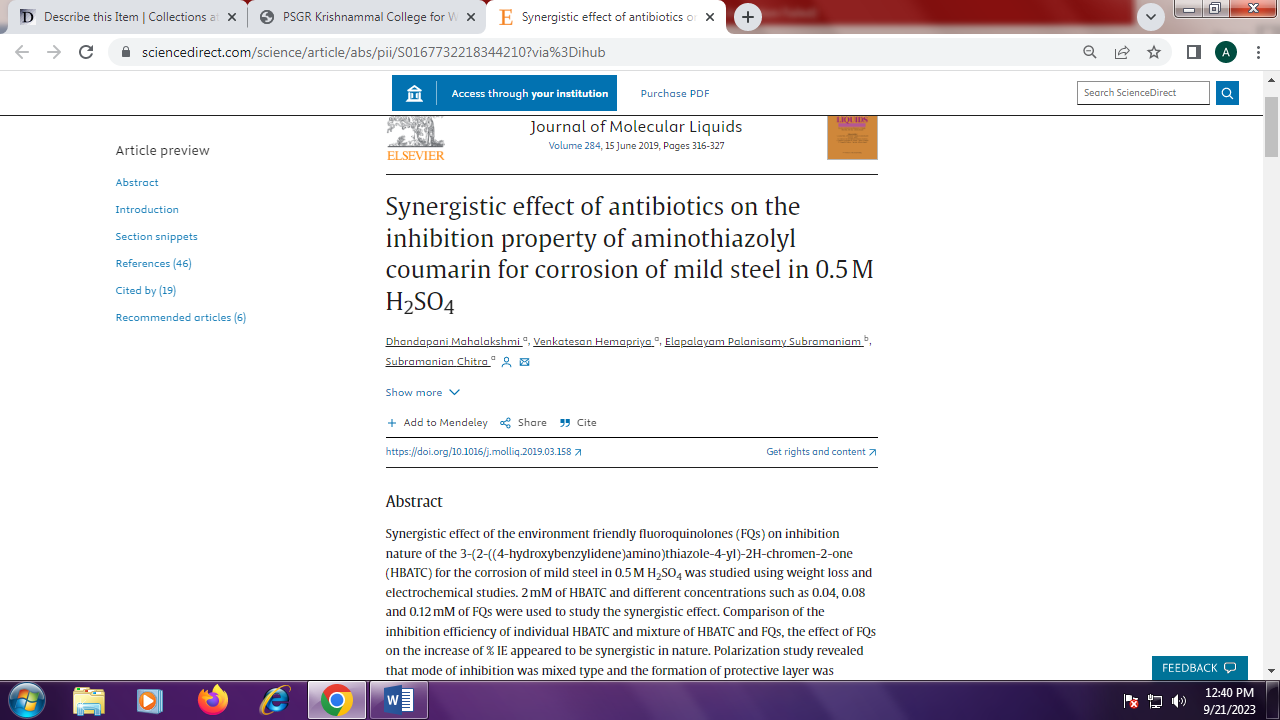 